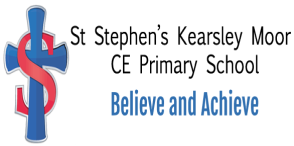 Equality PolicySt Stephen’s (Kearsley Moor) C E Primary SchoolReviewed 2022ST STEPHEN’S (KEARSLEY MOOR) C E ScHOOLEQUALITY POLICY1. Introduction St Stephen’s (Kearsley Moor) CE Primary School is a diverse school, where people from many different backgrounds and cultures work together. This school and its partners have a longstanding commitment to celebrating this diversity, promoting good relations between our diverse communities, and ensuring that its services are appropriate and accessible for everyone.We want the school to be a place where every child is able to achieve their potential, regardless of their background, their circumstances, or where they live. The school welcomes the Equality Act 2010, which restates the important role that we all play in tackling inequality and building strong and confident communities. This policy statement describes how the school responds to the requirements of the Equality Act 2010. 2. The legislative context: The Equality Act 2010The Equality Act 2010 (‘the Act’) sets out the law around equality matters in Great Britain. The Act provides protection against discrimination for the following range of diversity groups (or ‘protected characteristics’):In addition to the protected characteristics set out by the Act, the school believes it is also important to consider caring status and socio-economic conditions as part of its work around equality.Under the terms of the Equality Act the school has a general duty to show that it has ‘due regard’ to:Eliminating unlawful discrimination, harassment, victimisation and any other conduct prohibited by the ActAdvancing equality of opportunity between people who share a protected characteristic and people who do not share itFostering good relations between people who share a protected characteristic and people who do not share it3. The school’s response to the Equality Act 2010As set out in section 1, the school welcomes the provisions of the Equality Act 2010, and the emphasis which this places on local authorities as drivers of equality in their local areas. As an employer, we strive to create a culture where diversity is respected and celebrated. We aim to:Ensure that all of our policies and processes are fair and help to advance opportunity between staff from all groups.Reaffirm that effective leadership and operational delivery on equalities matters is a core competency for the leadership team, and ensure that they are aware of and have the training and information they need to fulfil their obligations under equality legislation.Ensure that all staff have the appropriate training to support and respect the differing needs of our diverse communities. This is particularly important for those staff members who are working with vulnerable children, and those at risk of social exclusion.Have a workforce which is broadly representative of the local population in the long-term.Seek to ensure that our workforce is representative across all levels, including the highest tiers.Create an environment in which employees from across the range of protected characteristics feel satisfied with and supported in their work.The school’s equality duties include eliminating discrimination through the application of a robust policy framework that underpins our roles as employer and service provider:Eliminating discrimination in the workplaceOur policies are clear about eliminating discrimination in the workplace by ensuring that fair and equal opportunity is afforded to staff from all groups and that individuals have recourse to an objective Panel hearing, if necessary, to test any issue of fairness in relation to conduct, treatment or behaviour at work.  Further, all matters relating to employment terms and conditions are determined in consultation with the recognised Trades’ Unions through a system of collective bargaining, which ensures that matters of collective equity are addressed from inception.Those policies which are most pertintent to equalities matters are listed below:Anti-harassment policy statementManaging Capability procedureCode of conduct policy Dismissal and disciplinary procedureDomestic violence policyEx-offenders policyFlexible working request policyGrievance procedureLeave of absence policyManaging sickness absence frameworkMaternity and paternity policiesRecruitment and selection code of practiceReligious observance guidanceRedundancy policyRetirement procedureWhistleblowing policyEliminating discrimination as a service providerAs a school, our services are based on a firm and objective understanding of children’s needs and the recognition that, while we would expect all children to receive an equitable standard of service, different children will have differing needs and requirements.Advancing equality of opportunityAs an employer, the school has an opportunity to advance equality of opportunity in employment, both as an individual employer; and as a member of the employer community in Bolton. Within the workplace, we believe that having an organisational culture where diversity is respected and supported is essential. We aim to provide a comprehensive package of training around equalities matters for all our managers, built into our package of essential skills and knowledge for those in leadership roles.Fostering good relationsThe school has an important role in the community, and fostering good relations is a central part of our work to build community and social cohesion in the local area. Engaging effectively with our communities is central to our success, since this helps us to understand the issues which are of importance to our communities.Equality Objectives Statement 2022Opening StatementAt St Stephen’s CE Primary School we welcome our duties under the Equality Act 2010. The school’s general duties, with regards to equality are: Eliminating discrimination.Fostering good relationships.Advancing equality of opportunity. We will not discriminate against, harass or victimise any pupil, prospective pupil, or other member of the school community because of their: Gender. Race.Disability. Religion or belief. Sexual orientation. Gender reassignment. Pregnancy or maternity.St Stephen’s aims to promote pupils’ spiritual, moral, social, and cultural development, with special emphasis on promoting equality, diversity and eradicating prejudicial incidents for pupils and staff. Our school is committed to not only eliminating discrimination, but also increasing understanding and appreciation of diversity. Dealing with Prejudice Equality and Dignity in the WorkplaceAgeSexual orientationDisabilityReligion or beliefSex/genderPregnancy and maternityGender reassignmentMarriage and civil partnershipRace (including ethnic or national origins; colour; nationality)Transgender – The LA Safeguarding Team are currently working on guidance. If we were to have a pupil in this situation then we would ensure that our provision was addressed so that their needs were met. We would also seek advice from our LA Safeguarding Education Team (SET).Race (including ethnic or national origins; colour; nationality)Transgender – The LA Safeguarding Team are currently working on guidance. If we were to have a pupil in this situation then we would ensure that our provision was addressed so that their needs were met. We would also seek advice from our LA Safeguarding Education Team (SET).